ПОЛОЖЕНИЕ О СОРЕВНОВАНИЯХ ПО ВЫЕЗДКЕ НА ПОНИVOLGA PONY CUP 1 ЭТАПОБЩАЯ ИНФОРМАЦИЯОБЩИЕ УСЛОВИЯСоревнования проводятся в соответствии сПравилами вида «Конный спорт» утв. Приказом от Минспорттуризма России №818 от 27.07.2011 г., в редакции приказа Минспорта России №500 от 08.06.2018 г., №71 от 04.02.2019 г., №807 от 07.10.2019г.Ветеринарным Регламентом ФКСР, утв. 14.12.2011 г., действ. с 01.01.2012 г.Ветеринарным регламентом FEI, 14-е изд., с изм. на 01.01.2020 г. Правилами соревнований FEI по выездке, 25-е изд., с изм. на 01.01.2020г.Регламентом ФКСР по конному спорту, утв. 07.02.2017 г., с изм. на 01.01.2019 г.Положением о межрегиональных и всероссийских официальных спортивных соревнованиях по конному спорту на 2020 год, утвержденным Министерством спорта России и ФКСРПравилами FEI по антидопинговому контролю и медикаментозному лечению лошадей, 2-е изд., с изм. на 01.01.2020Всеми действующими поправками к указанным выше документам, принятыми в установленном порядке и опубликованными ФКСР.Настоящим положениемОРГАНИЗАТОРЫФедерация конного спорта Нижегородской областиКонноспортивный клуб «Пассаж»Нижегородский центр верховой ездыОргкомитет:Ответственность за организацию соревнований несет Оргкомитет, ответственность за проведение соревнований несет Главная судейская коллегия. Оргкомитет и Главная судейская коллегия оставляют за собой право вносить изменения в программу соревнований в случае непредвиденных обстоятельств. Федерация конного спорта России не несет ответственности по вопросам финансовых обязательств Оргкомитета.ГЛАВНАЯ СУДЕЙСКАЯ КОЛЛЕГИЯ И ОФИЦИАЛЬНЫЕ ЛИЦАТЕХНИЧЕСКИЕ УСЛОВИЯПРИГЛАШЕНИЯ И ДОПУСКДОПУСК К УЧАСТИЮ В СОРЕВНОВАНИЯХ:ЗАЯВКИ	Предварительные заявки подаются по установленной форме до 16.01.2020 e-mail: mwkh@ya.ru (Хохлачева Марина Владимировна).	Подача предварительной заявки обязательна!	Окончательные заявки – на комиссии по допуску.УЧАСТИЕОкончательные заявки на участие в спортивных соревнованиях подаются на комиссии по допуску с приложением следующего пакета документов:ксерокопия идентификационной страницы паспорта гражданина Российской Федерации или свидетельства о рождении - для спортсменов моложе 14 лет;документ, подтверждающий оплату взноса за участие в соревнованиях ФКСНО на 2020 год;действующий медицинский допуск организации, имеющей лицензию на осуществление медицинской деятельности, предусматривающей работы (услуги) по лечебной физкультуре и спортивной медицине;для спортсменов, которым на день проведения соревнования не исполнилось 18 лет, требуется нотариально заверенные доверенность (заявление) тренеру от родителей или законного опекуна на право действовать от их имени и разрешение на участие в соревнованиях по конному спорту;действующий страховой полис или уведомление ФКСР об оформлении страховки через ФКСР.ВЕТЕРИНАРНЫЕ АСПЕКТЫСостояние здоровья лошадей должно быть подтверждено ветеринарным свидетельством установленного образца. Обязательно наличие серологических исследований и профилактических прививок в соответствии с эпизоотической обстановкой в регионе.Ветеринарный осмотр лошадей проводится по прибытию и на разминке, ветеринарное свидетельство предоставляется врачу соревнований Гонину Евгению Юрьевичу.ЖЕРЕБЪЕВКА УЧАСТНИКОВЖеребьевка участников проводится 17.01.2020 в 16:00.ПРОГРАММА СОРЕВНОВАНИЙ	Оргкомитет оставляет за собой право расширить программу соревнований соревнованиями «открытого класса». Результаты соревнований «Открытого класса» не могут быть основанием для присвоения или подтверждения спортивных разрядов, не учитываются в результатах официальных соревнований, но являются квалификационными к соревнованиям следующего технического уровня сложности.	Организационный комитет оставляет за собой право изменять время начала соревнований, а также изменять порядок езд с информированием об этом всех заинтересованных лиц!ОПРЕДЕЛЕНИЕ ПОБЕДИТЕЛЕЙ И ПРИЗЕРОВПобедители и призеры каждого номера программы (езды) определяются в соответствии с Правилами.	Абсолютный победитель среди мальчиков и девочек младшей группы (7-8 лет) определяются по сумме процентов в двух номерах программы – Манежная езда №1.2 и Манежная езда №1.3.	Абсолютный победитель среди мальчиков и девочек средней группы (9-11 лет) определяются по сумме процентов в двух номерах программы – Манежная езда №2.2 и Манежная езда №2.3.	Абсолютный победитель среди мальчиков и девочек старшей группы определяются по сумме процентов в двух номерах программы – Предварительный приз А. Дети и Предварительный приз В. Дети.	В случае равенства суммы процентов преимущество будет иметь участник, занявший более высокое место в финальной езде.	Соревнования являются многоэтапными. Абсолютный победитель соревнований определится в каждой возрастной категории по сумме % в двух из четырех этапов соревнований, проходящих в течение 2020 года, включая финал. Если пара принимает участие в более чем двух этапах, то в расчет берутся два наилучших результата. В случае участия всадника в разных возрастных категориях в этапах соревнований, суммируется результат в одной возрастной категории и берется лучший результат.НАГРАЖДЕНИЕВо всех зачетах Volga Pony Cup 1 этап награждается три призовых места.	Победители и призеры каждого зачета номера программы (езды) награждаются медалями, дипломами соответствующих степеней, их лошади награждаются розетками. 	Абсолютные победители Volga Pony Cup 1 этап награждаются кубками (победители), медалями, дипломами, их лошади награждаются розетками. 	Тренеры абсолютных победителей награждаются дипломами.	Организаторы соревнований оставляют за собой право учреждать дополнительные призы и подарки.	Церемония награждения победителей и призеров будет проводиться в пешем строю (время будет объявлено дополнительно). Организаторы оставляют за собой право вносить изменения.РАЗМЕЩЕНИЕ1.Участники: Размещение участников производится за счет командирующих организаций и заинтересованных лиц. Бронирование гостиниц участники осуществляют самостоятельно.2.Лошади Размещение лошадей производится за счет командирующих организаций и заинтересованных лиц в стационарной конюшне с первоначальной подстилкой по цене 1300 руб./день без кормов с первоначальной подстилкой (день считается с 00:00 до 23:59 независимо от времени заезда) +300 руб./день с кормлениемОтдельно корма: сено – 12р./кг, овес – 15р./кг (без услуги по кормлению)В стоимость постоя входит использование манежа (1 час в день).Денники под амуницию предоставляются на условиях 650 руб./день при наличии (день считается с 00:00 до 23:59 независимо от времени заезда).Размещение производится по предварительным заявкам по тел. +7(910)381-16-65 Гонин Евгений Юрьевич, а также указывается в предварительной заявке на соревнования.Стоимость 1 часа занятия в манеже (для тех, чьи лошади не стоят в КСК «Пассаж»): 800 руб.3. Приезд:Время и дата приезда всадников, прибытия лошадей должны быть поданы в Оргкомитет заранее. По желанию спортсмена и договоренности с Оргкомитетом возможно более ранний заезд и поздний отъезд. О более раннем приезде спортсменов и лошадей необходимо сообщить в Оргкомитет.ФИНАНСОВЫЕ УСЛОВИЯСтартовые взносы за каждый старт - 1 500 рублей	Организация и проведение соревнований, аренда спортсооружения, оплата ценных призов, реклама, оплата проезда, проживания и работы судей и обслуживающего персонала, оплата наградной атрибутики осуществляются за счет средств ООО «НИЖЕГОРОДСКИЙ ЦЕНТР ВЕРХОВОЙ ЕЗДЫ» и спонсоров. 	Командирование спортсменов, водителей, тренеров, коноводов, представителей спортсменов, доставка, размещение и кормление лошадей, оплата ветеринарных услуг осуществляется за счет командирующих организаций или заинтересованных лиц.	ООО КСК «ПАССАЖ» обеспечивает техническое обслуживание соревнований, оказание первой ветеринарной помощи во время соревнований, является исполнителем услуг по приему и размещению участников и лошадей.СТРАХОВАНИЕ	Ответственность Организаторов перед участниками и третьими лицами – в соответствии с Федеральным Законом «О физической культуре и спорте в Российской Федерации» от 23 ноября  2007 года.	Настоятельно рекомендуется каждому участнику соревнований и владельцу лошади иметь во время соревнований при себе действующий страховой полис о договоре страхования гражданской ответственности.Данное положение является официальным приглашением на соревнования.Подача заявки на соревнования означает согласие со всеми условиями положения.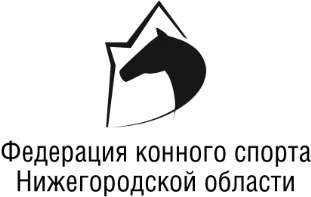 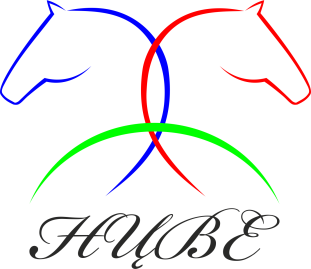 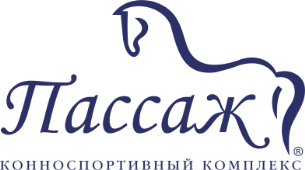 «СОГЛАСОВАНО»Президент Федерации конного спорта Нижегородской области__________________В.Н. Лунин«___»________2020г«УТВЕРЖДЕНО»Директор ООО «Нижегородский центр верховой езды»_________________  Н.А. Карпина «___»________2020г«СОГЛАСОВАНО»Директор ООО КСК «Пассаж»_________________ А.Г. Балыкин«___»_________2020гСТАТУС СОРЕВНОВАНИЙ:клубныеКАТЕГОРИЯ СОРЕВНОВАНИЙ:личныеДАТА ПРОВЕДЕНИЯ:17-19 января 2020 годаМЕСТО ПРОВЕДЕНИЯ:конноспортивный комплекс «Пассаж»Регистрационные данныев ФГИС "Меркурий"RUномер 1803531ООО КСК «Пассаж»603093, г.Нижний Новгород, ул.Овражная, 62Члены Оргкомитета турнираГонин Евгений Юрьевич – размещение лошадейтелефон: +7(910)381-16-65Члены Оргкомитета турнираБалыкина Ольга Анатольевна – организационные вопросытелефон: +7(915)-946-87-09Члены Оргкомитета турнираОкунева Ольга Николаевна – финансовые вопросытелефон: +7(953)415-45-87Директор турнираХохлачева Марина Владимировна телефон: +7(950)379-59-59ФИОКатегорияРегионГлавный судья Голубева О.В.1КНижегородская обл.Судьи-члены ГСККарпина Н.А.1КНижегородская обл.Кузьмина Е.А.1КНижегородская обл.Курицына Н.Н.1КНижегородская обл.Технический делегатГолубева О.В.1КНижегородская обл.Главный секретарьДедикова Е.В.1КНижегородская обл.Шеф-стюардКозикова С.А.1КНижегородская обл.Ветеринарный врачГонин Е.Ю.Нижегородская обл.Соревнования проводятсяв манежеТип грунта:еврогрунтРазмеры боевого поля:20×40 м, 20 х 60мРазмеры разминочного поля:20×40 мКатегории приглашенных участников:мальчики, девочкиКоличество лошадей на одного всадника:не более трехКоличество приглашенных регионов:не ограниченноКоличество приглашенных всадников из одного региона:не ограниченноСоревнованиеУсловия допускаДетимальчики и девочки (до 16 лет) – спортсмены 2004-2015 г.р. ДатаВремяПрограмма соревнований17 января(пятница)15:00 Комиссия по допуску17 января(пятница)16:00Жеребьевка18 января(суббота)10:00ФКС СПб. Манежная езда №1.1, 2016г (дети 5-6, 7-8 лет)18 января(суббота)ХХ:ХХФКС СПб. Манежная езда №1.2, 2016г (дети 7-8 лет)18 января(суббота)ХХ:ХХФКС СПб. Манежная езда №2.2, 2016г (дети 9-11 лет)18 января(суббота)ХХ:ХХПредварительный приз А. Дети (в ред.2020)19 января(воскресенье)09:00ФКС СПб. Манежная езда №1.3, 2016г (дети 7-8 лет)19 января(воскресенье)ХХ:ХХФКС СПб. Манежная езда №2.3, 2016г (дети 9-11 лет)19 января(воскресенье)ХХ:ХХПредварительный приз В. Дети (в ред.2020)ПримечаниеХХ:ХХвремя будет уточнятьсяСхемы езд можно найти по ссылке: https://inside.fei.org/fei/your-role/organisers/dressage/testsСхемы езд можно найти по ссылке: https://inside.fei.org/fei/your-role/organisers/dressage/testsСхемы езд можно найти по ссылке: https://inside.fei.org/fei/your-role/organisers/dressage/tests